KARYA TULIS ILMIAHPENGGUNAAN MODEL KANDANG “FLY PROOF”DALAM PENGENDALIAN  LALAT  PADA PETERNAKAN AYAMDI PATIHAN GADINGHARJO SANDEN BANTUL YOGYAKARTAKarya Tulis Ilmiah ini disusun sebagai salah satu syarat memperoleh gelar Ahli Madya Kesehatan Lingkungan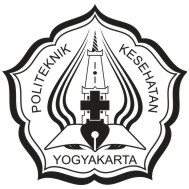 Diajukan Oleh :MEDIK IRYANTONIM : PO7133107072KEMENTERIAN KESEHATAN REPUBLIK INDONESIAPOLITEKNIK KESEHATAN NEGERI YOGYAKARTAJURUSAN KESEHATAN LINGKUNGAN 2010